№ 2105 от 28.06.2012 г. О Почетном звании «Человек года» 	В соответствии с Федеральным законом от 6 октября 2003 г. № 131-ФЗ «Об общих принципах организации местного самоуправления в Российской Федерации», Уставом муниципального образования города-курорта Пятигорска, -ПОСТАНОВЛЯЮ:	1. Утвердить Положение о присвоении Почетного звания «Человек года» согласно Приложению 1 к настоящему постановлению.	2. Утвердить Состав комиссии по присвоению Почетного звания «Человек года» согласно Приложению 2 к настоящему постановлению.	3. Контроль за исполнением настоящего постановления возложить на заместителя главы администрации города Пятигорска Вахову М.Г.	4. Настоящее постановление вступает в силу со дня его официального опубликования.Глава города Пятигорска						Л.Н. ТравневПРИЛОЖЕНИЕ 1к постановлению администрациигорода Пятигорскаот 28.06.2012  № 2105ПОЛОЖЕНИЕо присвоении Почетного звания «Человек года»1. Общие положения1.1. Почетное звание «Человек года» (далее – Звание) присваивается с целью чествования заслуженных жителей города Пятигорска, а также других граждан Российской Федерации за общепризнанные и широко известные успехи в труде, достижения и заслуги в области экономики, науки и техники, спорта, творческие достижения в области архитектуры, литературы, культуры, искусства и иных сферах деятельности, внесших большой личный вклад в социально-экономическое и культурное развитие муниципального образования города-курорта Пятигорска по результатам работы за год.1.2. В качестве претендентов на Звание могут рассматриваться лица, внесшие большой личный вклад в реализацию идей, давших значительный экономический эффект или улучшивших организацию труда и обслуживание населения, в освоение технологий и новых видов продукции, имеющих важное народнохозяйственное значение, за ввод в эксплуатацию объектов с высоким качеством, за высокохудожественные произведения литературы и искусства, за успешные и самоотверженные действия по спасению людей, оказавшихся в различных экстремальных ситуациях, за высокие достижения в спорте и приобщении населения к ведению здорового образа жизни, за проявление актов гуманизма, милосердия, благотворительности, меценатства и спонсорства, а также за иные достижения, получившие признание общества.1.3. Присвоение Звания проводится ежегодно в рамках празднования Дня города Пятигорска.1.4. Звание присваивается в следующих номинациях:«Образование»;«Здравоохранение»;«Курорт и туризм»;«Культура и искусство»;«Торговля, общественное питание и бытовое обслуживание»;«Промышленность»;«Экономика и финансы»;«Физическая культура и спорт»;«Политическая и общественная деятельность»;«Молодежный лидер»;«Средства массовой информации»;«Архитектура и строительство»;«Законность и правопорядок»;«Транспорт и связь»;«Жилищно-коммунальное хозяйство»;«Благотворительность»;«Поступок года».2. Порядок присвоения Звания2.1. Субъектами выдвижения на присвоение Звания являются:трудовые коллективы;организации и иные хозяйствующие субъекты (независимо от форм собственности);общественные объединения (союзы);политические партии;инициативные группы.2.2. На лиц, представляемых к присвоению Звания, субъектами выдвижения готовится представление по форме согласно Приложению 1 к настоящему Положению (с приложением выписки из протокола собрания трудового коллектива, организации и иных хозяйствующих субъектов (независимо от форм собственности), общественного объединения (союза), политической партии, инициативной группы).К представлению прилагаются следующие документы:фото- и видеоматериалы о трудовой и общественной деятельности на электронном носителе. 2.3. Документы, указанные в пункте 2.2 настоящего Положения, направляются в администрацию города Пятигорска за один месяц до празднования Дня города Пятигорска и подлежат рассмотрению комиссией по присвоению Почетного звания «Человек года» (далее – Комиссия).Состав Комиссии утверждается правовым актом администрации города Пятигорска.2.4. По итогам рассмотрения документов, указанных в пункте 2.2 настоящего Положения, Комиссия выдвигает трех претендентов в каждой номинации, которые будут принимать участие в торжественной церемонии, посвященной присвоению Звания «Человек года». Комиссия  принимает решение о присвоении Звания и составляет  протокол, на основании которого издается правовой акт администрации города Пятигорска. 2.5. Лицу, которому присвоено Звание, в торжественной обстановке вручается Почетный знак «Человек года» (по форме согласно Приложению 2 к настоящему Положению), Диплом о присвоении звания «Человек года» (по форме согласно Приложению 3 к настоящему Положению) и денежная премия в размере 10 000 (десяти тысяч) рублей.2.6. Звание может присваиваться лицу неограниченное число раз.3. Финансирование3.1. Финансирование расходов по изготовлению и вручению Почетных знаков «Человек года», Дипломов о присвоении звания «Человек года» и выплате денежных премий осуществляется за счет средств местного бюджета, а также из внебюджетных источников.Заместитель главы администрациигорода Пятигорска, управляющий деламиадминистрации города Пятигорска 				  С.Ю. ПерцевФОРМА ПРЕДСТАВЛЕНИЯПРЕДСТАВЛЕНИЕпо номинации «________________________________________» Руководитель ________________________	________________	________________(подпись)			 (Ф.И.О.)       (гербовая печать)Исполнитель:Ф.И.О. Контактный телефон (код)ПРИЛОЖЕНИЕ 2 к Положению о присвоении Почетного Звания «Человек года», утвержденному постановлением администрации  города Пятигорскаот 28.06.2012 № 2105ПОЧЕТНЫЙ ЗНАК«Человек года»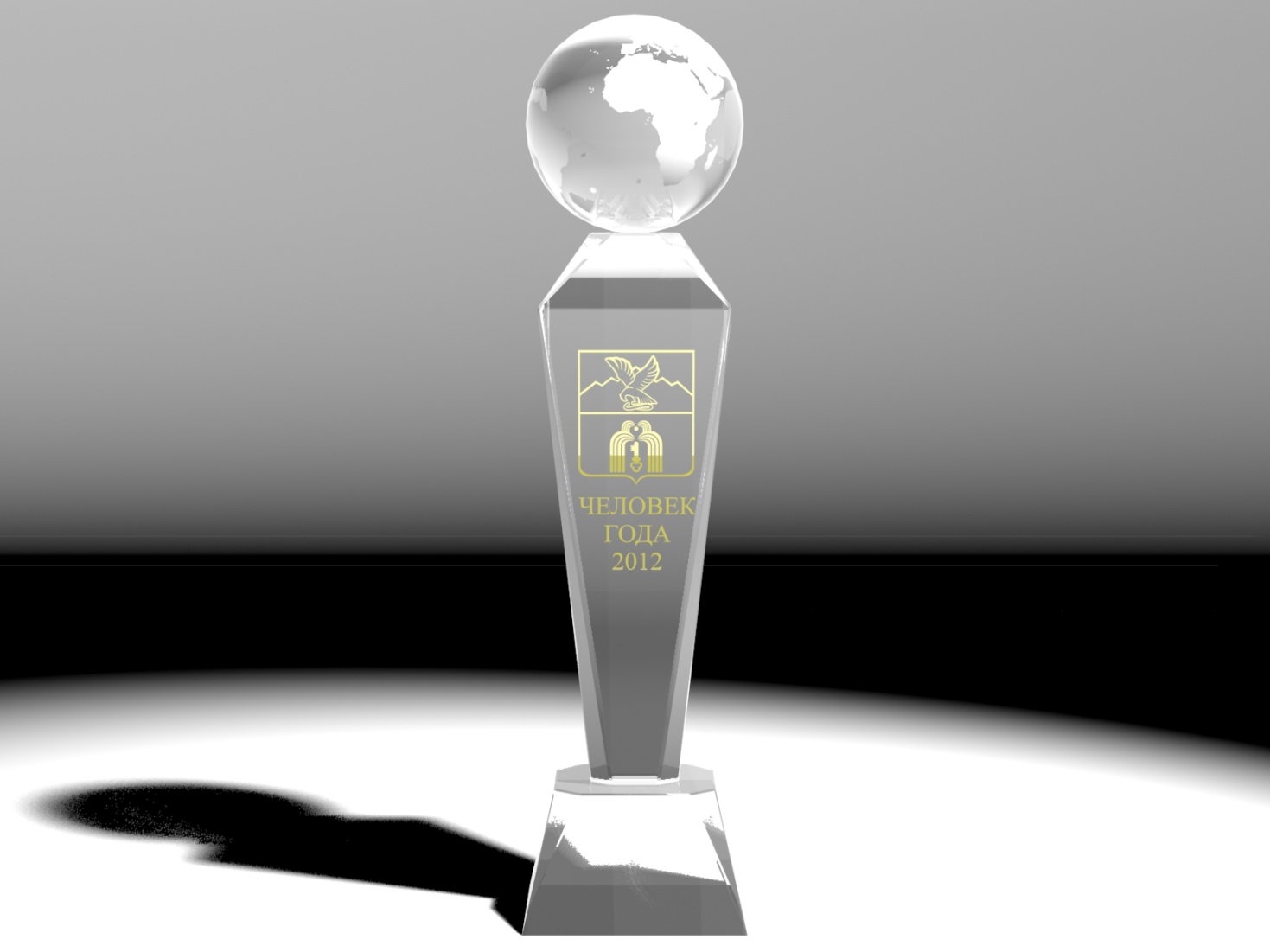 ПРИЛОЖЕНИЕ 3 к Положению о присвоении Почетного Звания «Человек года», утвержденному постановлением администрации  города Пятигорскаот 28.06.2012 № 2105ДИПЛОМ о присвоении почетного Звания «Человек года»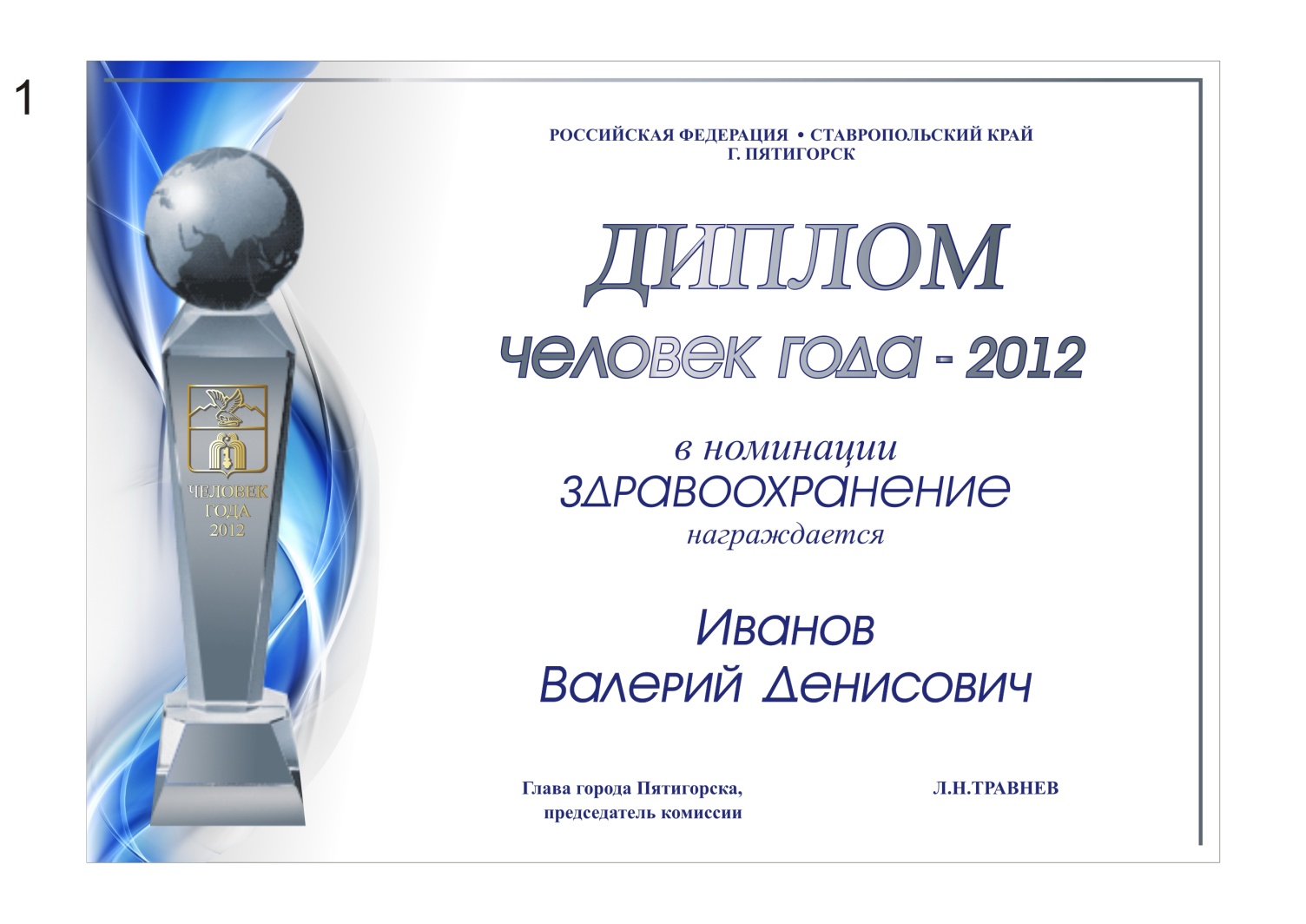 СОСТАВкомиссии по присвоению Почетного звания «Человек года»Заместитель главы администрациигорода Пятигорска, управляющий деламиадминистрации города Пятигорска 					С.Ю. ПерцевПРИЛОЖЕНИЕ1 к Положению о присвоении Почетного Звания «Человек года», утвержденному постановлением администрации  города Пятигорскаот 28.06.2012 № 2105 Администрация города ПятигорскаВ комиссию по присвоению Почетного звания «Человек года»Информация об учрежденииНаименование организация в соответствии с Уставом, Положением Ф.И.О. руководителя организацииКонтактный телефон, адрес организации, E-mailКонтактный телефон, адрес организации, E-mailКонтактный телефон, адрес организации, E-mailИнформация о представляемомФ.И.О. представляемого Дата приема на работуНаименование должности, в соответствии со штатным расписаниемОбщий стаж(не менее 5 лет)Краткая характеристика представляемогоИмеющиеся награды, грамоты, званияПРИЛОЖЕНИЕ 2к постановлению администрации города Пятигорскаот 28.06.2012 № 2105ТРАВНЕВ Лев Николаевич Глава города Пятигорска Председатель комиссииВАХОВА Маргарита Георгиевна Заместитель главы администрации  горда ПятигорскаЗаместитель председателя комиссииКОПЫЛОВА Светлана Васильевна Заведующая общим отделом администрации города ПятигорскаСекретарь комиссииБАНДУРИН Василий БорисовичЗаместитель председателя Думы города Пятигорска (по согласованию)Член комиссии ГОРБУНОВ Александр ПавловичРектор Пятигорского государственного лингвистического университета, председатель общественного совета г. Пятигорска (по согласованию)Член комиссии ДРОКИНСергей МихайловичГлавный редактор газеты «Пятигорская правда» (по согласованию)Член комиссии МАРКАРЯН Дмитрий МанвеловичНачальник правового управления администрации города ПятигорскаЧлен комиссии ПИКАЛОВАОльга МихайловнаЗаведующая протокольным отделом организационно-протокольного управления администрации города ПятигорскаЧлен комиссии ПОХИЛЬКО Людмила ВасильевнаПредседатель Думы города Пятигорска (по согласованию)Член комиссии РОГАЧЕВ Алексей Александрович Помощник Главы города ПятигорскаЧлен комиссии САФАРОВАИрина Вячеславовна Директор ГБУК «Государственный музей-заповедник М.Ю. Лермонтова», депутат Думы города Пятигорска (по согласованию)Член комиссии 